Дата проведения: 26 апреля 2019г. с 10.00 до 17.00.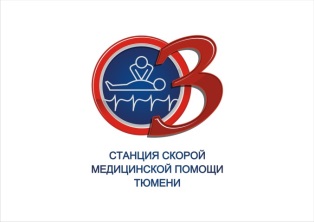 Место проведения: ГБУЗ ТО «Станция скорой медицинской помощи» подстанция №:3 (г. Тюмень, ул. Суходольская, 25)9.00 – 9.30Холл 1 этажРегистрация участников, гостей и сопровождающих; жеребьевка участников.Сидоров Евгений Викторович, главный фельдшер ГБУЗ ТО «Станция скорой медицинской помощи»09.30 – 09.45конференц-зал2 этажТоржественное открытие конкурса.Остроумова Лидия Александровна, главный врач ГБУЗ ТО «Станция скорой медицинской помощи», главный внештатный специалист Департамента здравоохранения Тюменской области, главный внештатный специалист по скорой медицинской помощи Уральского Федерального округа.09.45 – 10.00Территория 3 п/ст.Инструктаж проведения конкурса для конкурсантов и судей.Сидоров Евгений Викторович, главный фельдшер ГБУЗ ТО «Станция скорой медицинской помощи»Нестеров Олег Федорович врач ГБУЗ ТО «Станция скорой медицинской помощи»10.00 – 12.00Территория 3 п/ст.I этап. Практическое задание по ДТП. Ярков Игорь Владимирович, заместитель главного врача ГБУЗ ТО «Станция скорой медицинской помощи»12.00 – 13.00Кабинет СЛР2 этажII этап. Выполнение сердечно-легочной реанимации.Для фельдшерских бригад базовая СЛР.Сидоров Евгений Викторович, главный фельдшер ГБУЗ ТО «Станция скорой медицинской помощи»Для врачебных бригад расширенная СЛР.Ярков Игорь Владимирович, заместитель главного врача ГБУЗ ТО «Станция скорой медицинской помощи»12.00 – 13.002 этажIII этап. Выполнение внутрикостного доступа.Удалов Владимир Сергеевич, врач ГБУЗ ТО «Станция скорой медицинской помощи»13.00 – 14.002 этажКофе-брейк (Обед).Вингалова Марина Александровна, секретарь главного врача  ГБУЗ ТО «Станция скорой медицинской помощи»Подведение итогов.Конкурсная комиссия.14.00 – 14.30конференц-зал2 этажНаграждение бригад.Остроумова Лидия Александровна, главный врач ГБУЗ ТО «Станция скорой медицинской помощи», главный внештатный специалист Департамента здравоохранения Тюменской области, главный внештатный специалист по скорой медицинской помощи Уральского Федерального округа.